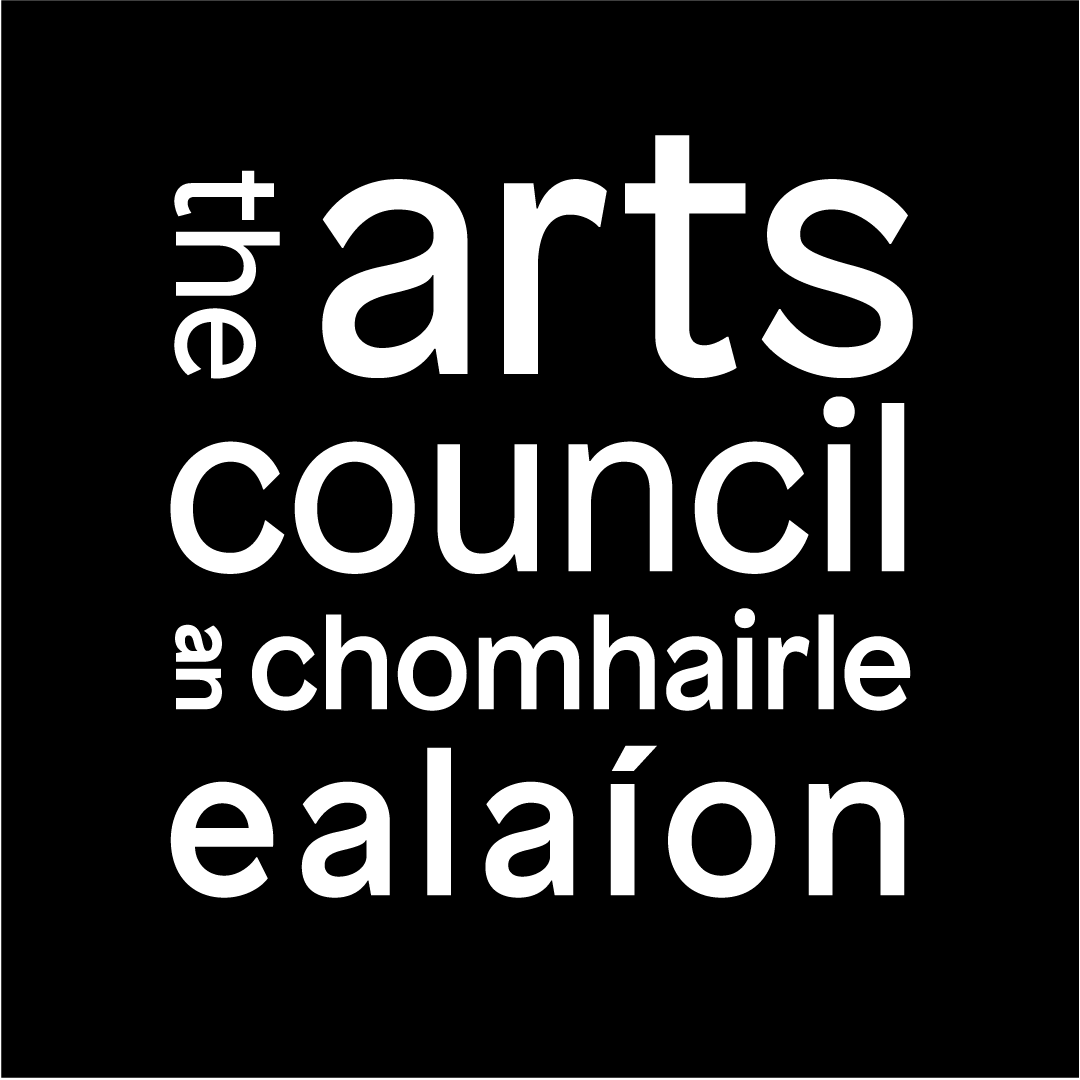 Deis Recording and Publication Award 2024 Guidelines for Applicants Deadline: 5.30pm (Ireland time), Thursday 15 February 2024CONTENTSKey points to remember	3Getting help with your application	41. 	About the Deis Recording and Publication Award	51.1	Objectives and priorities of the award	51.2	Who can apply?	51.3	Who is the applicant?	61.4	Who cannot apply?	61.5	What may you apply for?	61.6	What may you not apply for?	81.7	What supporting material must you submit with your application?	91.8	Eligibility	102.	How to make your application	122.1	Register with the Arts Council’s Online Services	122.2	Fill in the application form	132.3	Prepare any supporting material required for the application	132.4	Make your application online	3. 	Processing and assessment of applications	163.1	Overview	163.2	The assessment process	163.3	Criteria for the assessment of applications	163.4	Peer panels	173.5	Outcome of applications	18Key points to rememberIn order to make an application, you must be registered for an Arts Council Online Services (OLS) account. If you do not have one, you can sign up for one here. Please note that it can take up to five working days for a new user to be registered on OLS, so give yourself plenty of time to do this ahead of the deadline.We strongly advise that you read this document carefully before beginning the process of making your application.We also strongly advise that you start the process early, and give yourself plenty of time to make your application. We recommend that you aim to upload your application at least forty-eight hours before the advertised deadline. That way, if you encounter a technical problem, you will have time to contact us so that we can assist you in resolving it.Please note that, on account of the large volume of applicants using the online system on the last day of the deadline, we cannot guarantee that we can resolve any technical issues you may have if you contact us after 2.00pm on the day of the deadline.Please read the following checklist carefully: Getting help with your applicationIf you have questions about using the Online Services website, visit the FAQ section on our website: www.artscouncil.ie/FAQs/online-services/If you have a technical question about the online application process and your question is not answered in the FAQ section, you can email onlineservices@artscouncil.ie or call the Arts Council on 01 618 0200/01 618 0243If you have a query about your application that is not technical in nature, you should email or phone the arts team to which you are applying for funding. http://www.artscouncil.ie/Contact-us/Staff-and-adviser-lists/To watch our YouTube guide on making an application, go to http://www.youtube.com/artscouncildemos1. 	About the Deis Recording and Publication Award1.1	Objectives and priorities of the awardThe purpose of the Deis Recording and Publication Award is to provide support for traditional-arts recording projects, or recording projects involving collaboration between the traditional arts and other artforms and for projects centred on the publication of work, such as tutors, tune collections and critical writing.Priority will be given to projects that demonstrate:Attention to artistic qualityInnovation Significant benefit to the traditional-arts community.All awards are informed by the Arts Council’s ten-year strategy (2016–25), Making Great Art Work: Leading the Development of the Arts in Ireland
(see here: http://www.artscouncil.ie/arts-council-strategy/).1.2	Who can apply?The Deis Recording and Publication Award is open to individuals, groups, bands and organisations.Proposals are accepted from all areas in the traditional arts (traditional music, song, dance and oral artforms such as storytelling and agallamh beirte).The award is open to individuals and organisations who are resident in the Republic of Ireland. There are certain exceptions where the Arts Council may deem eligible applications made by those based outside the Republic of Ireland. However, before admitting as eligible any such application, the Arts Council would need to be satisfied that the outcomes of any such proposal would benefit the arts in the Republic of Ireland.  Proposals received from applicants funded by Strategic Funding or Arts Grants Funding must provide evidence that the project is additional to activities already supported by the Arts Council.  Recordings produced under this scheme must be of a high production quality, and applicants must provide evidence that they are working in conjunction with a recognised producer or demonstrate that they have a track record in quality sound production. Recordings must be accessible to the general public – e.g. through a released recording and/or accessible in a library or archive. Applicants should provide information detailing the online or hard-copy media platforms through which the recordings will be made available and subsequently distributed and promoted. Publications produced under this scheme must be made in conjunction with a recognised publisher or through an organisation or institution with a track record of producing publications to a high editorial and production standard, in order to ensure quality and best practice, and to support distribution/dissemination of the published work.1.3	Who is the applicant?The applicant is the person or organisation that will receive any grant offered and who will be required to accept the terms and conditions of that grant. Any grant offered will only be paid into a bank account held in the name of the applicant. All documentation provided must be in the name of the applicant (individual artist or arts organisation) – e.g. if you apply to the Arts Council for funding under the name Máire de Barra, then all documentation, including bank and tax details, must be in that name. Variations such as Mary Barry or Barry Studios are not acceptable. 1.4	Who cannot apply?You cannot apply for more than one Deis Recording and Publication Award in any one round of funding.Those who are not eligible to apply include the following:Individuals who are currently in undergraduate or postgraduate education or who will be during the period for which this award is offeredIndividuals who have received a previous Deis Recording Award which is still ongoing – any previously funded project must be completed and all monies drawn down before you can apply again Applicants who have previously made an unsuccessful application under the Deis Recording and Publication Award for the same proposed project.1.5	What may you apply for?The purpose of the Deis Recording and Publication Award is to provide support for recording or publishing projects in the traditional arts, or for recording or publication projects involving collaboration between the traditional arts and other artforms. Projects of the following nature will be considered:Those that are of a significant archival nature or that pertain to the music of a specific region or a particular musical styleThose that help to make the music/song of an exceptional performer, composer or region available to a wider publicThose that have a particularly innovative theme or original artistic formatThose that form part of an individual’s career development.This is a highly competitive award, and the average award in 2022 was €5,800.How much funding may you apply for?The maximum amount you may request is the difference between the proposed expenditure and the proposed income you indicate in section 3 of the application form and must not exceed €10,000.Proposed expenditure should include all artists’ fees,* rehearsal and performance costs, venue/studio hire, technical costs, publication costs, distribution, promotion and publicity costs, administrative costs, etc. How you break down the costs of your proposal and allocate resources gives Arts Council assessors a good picture of the feasibility of your project and whether or not it is realistically costed. Proposed income should include what you expect to receive from other funders, projected sales, and commercial sponsorship, etc.It is also important to reflect all in-kind support** in both income and expenditure, so reflecting the full and true value of your proposal.You are asked to indicate income, expenditure and amount requested at two stages during your application:Online, when you initiate the application (totals only)In section 3 of the application form.Make sure that the totals are the same on both; and make sure that the amount requested equals TOTAL EXPENDITURE minus TOTAL INCOME.1.6	What may you not apply for?Activities and costs that you may not apply for include the following:Activities or costs that do not fit the purpose of the awardActivities that are more suited to another award funded by the Arts Council or operated by other state agencies, such as Culture IrelandActivities that have already taken place or that will have commenced before a decision is made on your applicationActivities undertaken for charity fundraising purposes, for participation in a competition, or for primarily profit-making purposesActivities that have already been assessed by the Arts Council, unless you demonstrate that you have developed the proposal since previously applying or if the Council has specifically advised you to redirect your application to this award. Please bear in mind that such advice is not an indication of a successful outcome.The purchase of musical instrumentsActivities that are an intrinsic part of ongoing formal education. 1.7	What supporting material must you submit with your application?Supporting material means material that is separate from and additional to your application form. This helps the person assessing your application to get a clearer understanding of your proposal. Please read very carefully the following list of what supporting material is required, as failure to comply with this is the most common reason for applications being deemed ineligible.In order to be considered eligible for assessment under the Deis Recording and Publication Award, you must submit the following supporting material online:Detailed up-to-date CVs or biographies (max. three pages) of all the artists involved in the proposed projectExamples of previous work, such as recordings, video clips, music scores, and sample(s) of the work proposed for recording. Examples of work in progress must be submitted in cases of collaboration with other musical genres, or in the case of a proposed publication, sample chapters or draft copy that will enable a thorough assessment of artistic quality (see Acceptable file formats in section 2.3 Prepare any supporting material required for the application). If you are citing any collaboration or financial support in your application, you need to provide appropriate documentation – e.g. letters of offer, statements of support or similar documents. If you are in receipt of Arts Council funding under Strategic Funding or Arts Grants Funding, you must supply written evidence that the project for which you are seeking funding is exceptional and outside the remit of your funded activities.Additional material required in certain circumstancesIf you are seeking additional access costs to support work by individuals with access requirements or to support access to your work by audiences with disability requirements, please provide a document outlining these costs, and outlining how they have been arrived at. Please also ensure that you include this additional amount as part of your budget.If your proposal involves working with animals, you must provide a copy of your Animal Welfare Protection Policies and Procedures.For applications involving children and young people under the age of eighteenThe Arts Council requires all individuals and organisations providing services (e.g. cultural, recreational, educational) to children and young people under the age of eighteen to have suitable child-protection policies and procedures in place. When making an application, you must indicate in section 1 of the application form whether or not your proposal is relevant to this age group. If you answer ‘Yes’ to this question in the application form and your application is successful, as a condition of funding you will be required to confirm and demonstrate that you have suitable child-protection policies and procedures in place. If successful, you will be required to complete the Arts Council’s Child Protection and Welfare Quality Assurance Self-audit at https://childprotection.artscouncil.ie/. Please visit www.tusla.ie for more information on Children First.You will also be required to update your details in the Profile Information tab in your Online Services account (do this by going to the ‘Update your account’ section).For applications involving vulnerable adultsWhen making an application, you must indicate in section 1 of the application form whether or not your proposal involves work with or for vulnerable persons. If you answer ‘Yes’ to this question, you are indicating that you will work with, or present work to, this cohort as part of your proposal, and that you acknowledge that you have familiarised yourself with and adhere to the National Policy & Procedures on Safeguarding Vulnerable Persons at Risk of Abuse (see here).Please note that you may be asked to provide more evidence of adherence to these policies should your application be successful.If you do not submit the required supporting material, your application will be deemed ineligible.If your proposal is complex, you should consider submitting a detailed budget in addition to the itemised expenditure-and-income details you enter in section 3 of the application form. Please include contextual information for all supporting material in a clearly labelled text file.For information on the formats you may use for supporting material you wish to upload as part of your application, see section 2.3 Prepare any supporting material required for the application.Note: links to streaming platforms may be used to provide samples of work. Stand-alone supporting material, such as CVs and letters of support, etc., must be uploaded as separate documents with your application.Filenames for sound filesPlease give details of any sound files in an accompanying text file. Include the names of performers and detail the instrumentation for each track where appropriate. Please title the sound files accurately using the following naming convention:Composer-performer-track nameExamples:	hamilton-CeolAM-coislife.mp3
			murphy-collins-marblehalls.mp31.8	EligibilityYour application will be deemed ineligible, and will not go any further in the process, if any of the following is true:You miss the application deadline.You fail to complete all of the sections in the application form relevant to your proposal.You cannot apply as set out in sections 1.2 to 1.4 above.You apply for an amount of funding greater than the maximum amount allowed for within the award to which you are applying as set out in section 1.5 above.You apply for an activity or purpose that you cannot apply for as set out in section 1.6 above.You fail to provide all mandatory supporting materials as set out in section 1.7 above.Your application is better suited to another funding programme offered by the Arts Council or by another funding agency (in this case, we will redirect you to the more appropriate funding opportunity).Note: in the event that your application is ruled ineligible, it will not be assessed, and you will be permitted to apply again with the same proposal in future funding rounds. If you do reapply, you should ensure that you meet the eligibility requirements.	How to make your applicationRegister with the Arts Council’s Online ServicesAll applications must be made through the Arts Council’s Online Services; applications made in any other way (by post, fax or email) will not be accepted.You must have an Online Services account to make an application. If you do not already have an Online Services account, sign up by filling out the registration form here: https://onlineservices.artscouncil.ie/register.aspx.Within five working days you will be emailed a unique ARN (Artist Reference Number) and password that you can use to sign in to Online Services. Requirements for using Online ServicesNote: you will need to use a computer/laptop to submit your application. Our Online Services website does not work on phones or tablets.Your computer and Internet browser will need to meet the following requirements to use Online Services successfully:Note: you will also need to have Microsoft Word or OpenOffice Writer installed to complete the application form itself. OpenOffice Writer is free software that can be downloaded here: https://www.openoffice.org. OpenOffice UsersPlease refer to our video Using OpenOffice to download, complete and upload the application form at https://www.youtube.com/watch?v=iT9XxgmgoEo You must use OpenOffice Writer version 4.0.1 or earlier. More recent versions of OpenOffice Writer than 4.0.1 have changed how our application forms appear when they are submitted through Online Services. Important notes for Apple Mac users Note the section in the YouTube video (at 1 min. 20 secs; link provided above) that deals with the issue of downloading version 4.0.1 on Macs with the operating system Mac OS Mojave or an earlier version installed.You cannot download OpenOffice 4.0.1 onto a Mac with the operating system Mac OS Catalina. If your Mac has this operating system or a newer version installed, you will have to download and use OpenOffice version 4.1.9 or newer.If you cannot meet, or do not understand, any of these requirements, please contact us for advice as far as possible in advance of the deadline. Give yourself enough time to complete the applicationYou should become familiar with the Online Services website well in advance of the deadline and in advance of preparing an application. It is likely that there will be heavy traffic on the site on the final afternoon of the closing date. You should prepare your application and submit it well in advance of the deadline. Upload times can be much longer than download times. It may take longer than you think to upload your supporting materials. Getting technical supportIf you need technical support while making an online application, you can contact the Arts Council by emailing onlineservices@artscouncil.ie or by phoning 01 6180200/01 6180243. We recommend you report any technical issues with us well in advance of the deadline. Please provide a contact phone number and make sure that you are available to receive a return call from us. We deal with queries on a first-come first-served basis. Please note that there is often a high volume of calls as the deadline approaches and that technical-support calls received after 2.00pm on the closing date may not be resolved before the deadline.Fill in the application form If you have not already done so, download the application form for the award you wish to apply for. The application form is a Microsoft Word/OpenOffice Writer document that you fill in offline (on your own computer). The application form includes guidance on how to fill in each of its sections. Note: the application form is formatted in such a way that the Arts Council can extract information from the form for assessment purposes. It is very important that you type inside the grey boxes in the form, and that you do not delete them and/or type outside them. If you do this, the form will not upload properly.Prepare any supporting material required for the applicationYou are required to include supporting material with your application. For example, this might include a CV, or samples of your current work – e.g. text, video, images, or sound recordings (see section 1.7 What supporting material must you submit with your application?).You must submit all such supporting material online – if necessary, you should scan or save material in electronic format. Acceptable file formatsThe following table lists file formats for your supporting material. For convenience, gather together all the files you need in an accessible location on your computer.Submitting URL linksNote: links to streaming platforms may be used to provide samples of work. Stand-alone supporting material, such as CVs and letters of support, etc., must be uploaded as separate documents with your application.Instead of uploading material directly, you may provide links to material hosted on streaming platforms that do not limit access through financial subscription. To do this, copy the URL (the full address of where your material is hosted) into a Microsoft Word/OpenOffice Writer or PDF document and upload it as a weblink-supporting document. While not an exclusive list, examples of acceptable sharing platforms would be YouTube, Vimeo, SoundCloud, Bandcamp. Please note that we will not accept links to file-sharing sites (e.g. Google Drive) nor links to social-media platforms.Note: assessors will only view materials as submitted by you according to the URL link that you provide. Check that the link works from within the document you upload – i.e. that it links correctly to your material.If you do not wish material you upload to YouTube for your application to be publicly viewable, you can flag your video as ‘unlisted’ in the settings. Please do not flag your material as ‘private’ as it will not be accessible to Arts Council assessors.Naming files appropriatelyGive all files that you intend to upload filenames that make it clear what they contain or represent – i.e. it should be clear from the filename whether the document is a CV, a sample text or a review of previous work. Please submit supporting documents in separate, appropriately named files.The total combined limit for all supporting material uploaded with a single application is 40MB. Make your application onlineTo make your application online, you go through four main stages. Click Save draft at the end of each stage. You can come back to your application and revise it at any time before you finally submit it.Choose a funding programme and download application formTo start a new application, click the Make an application button on your home page, and follow the prompts to choose the funding programme you wish to apply for and to give your application a unique reference by which to identify it. At this stage you can also download the application form (if you have not already done so).Request funding amount At this stage specify the expenditure and income related to your proposal, and the amount of funding you are requesting. The Amount requested should equal the Total expenditure minus the Total income. The final figures you enter here should be the same as those you enter in section 3 of the application form and in your detailed budget.Upload application form and supporting material Follow the prompts to upload your completed application form, CV/CVs, detailed budget and any other required supporting material (see section 1.7 What supporting material must you submit with your application?). You do not have to upload everything at the same time. You can save your application as a draft and come back to it later.Note: if you have completed your application form as a .docx file and you are confident that your application form is filled in correctly (including typing inside the grey fields) but Online Services displays a message saying ‘Cannot upload form’, please try saving it as a .doc file and uploading it again.  Submit application When you are satisfied that you have uploaded everything you need to support your application and ticked the declaration, click Submit.Once submitted, your application cannot be amended. Do not submit your application until you are completely satisfied.You should receive two emails. The first will be issued immediately your application is received by the Arts Council. The second may arrive a few minutes later and will contain your application number, which will be used in all correspondence relating to this application. Note: it is important that you contact onlineservices@artscouncil.ie if you do not receive the second confirmation email containing the application number.3. 	Processing and assessment of applications3.1	OverviewThe Arts Council considers all applications, makes decisions and communicates these to applicants in accordance with set procedures. The aim is to ensure that the system for making awards is fair and transparent. 3.2	The assessment processAll applications received are processed by the Arts Council as follows:Time frameThe Arts Council endeavours to assess applications as quickly as possible, but the volume of applications and the rigorous assessment process means that it will take up to nine weeks from closing date to decision.3.3	Criteria for the assessment of applicationsApplications are assessed in a competitive context and with consideration of the available resources. All applications are assessed against criteria of a) artistic merit, b) how they meet the objectives and priorities of the award, and c) feasibility. Each of these criteria is described in turn.While applicants may select other artforms/arts practices as being relevant to their application, the application will be assessed by the team responsible for the chosen primary artform, and who may, in certain instances, ask for a secondary assessment from another team.  Artistic merit The assessment of artistic merit focuses on the applicant’s previous practice as well as on the nature of the proposed activity. This includes:The quality of the idea and the proposed arts activity as outlined on the application form and in the supporting materials submittedThe track record of the applicant demonstrated through the CV(s) and other supporting material submittedThe potential of the applicant demonstrated through the application form and other materials submittedThe artform/arts practice context in which the activity is proposedThe ambition, originality and competency demonstrated in the proposal.Meeting the objectives and priorities of the award Applications are assessed on how well they meet the objectives and priorities of the award – see section 1.1 Objectives and priorities of the award for details of these. FeasibilityThe assessment of feasibility considers the extent to which the applicant demonstrates capacity to deliver the proposed activity. This includes:The personnel involved in managing, administering, delivering the projectThe extent to which the applicant demonstrates the provision of equitable conditions and remuneration for participating artistsThe demonstrated commitment of participating artists The proposed budgetOther sources of incomeThe availability of and access to other resourcesThe proposed timetable or schedule.3.4	Peer panelsThe purpose of peer-panel meetings is to allow for a diversity of expert views to inform the decision-making process. Peer panels normally consist of at least three external adjudicators with relevant artform and/or arts practice expertise. Each meeting is usually led by an Arts Council member acting as non-voting chair. Arts Council advisers and staff attend as required, and those involved in the initial assessment of applications are on hand to provide information as required. Panellists have access to all shortlisted applications and associated materials prior to the day of the meeting, at which point they review, discuss and score shortlisted applications. Following this, applications are ranked by score. In light of the competitive context and the available budget, it is likely that the Arts Council will be able to fund only a proportion of the applications receivedScoring ProcessThe panel is asked to score applications according to the following system:A – Must Fund (10 points): this means that, in the view of the panel member, the application is deemed to have fully met the criteria for the award and merits funding on that basis, to the amount requested where possible.B – Should Fund (8 points): this means that, in the view of the panel member, the application is deemed to have met the criteria to an extent sufficient to merit funding should resources allow.C – Could Fund (5 points): this means that, in the view of the panel member, the application is deemed to have met the criteria, but to a lesser extent within the competitive context than other applications.D – Not a Priority (2 points): this means that, in the view of the panel member, the application is deemed to have not met the criteria to an extent sufficient to merit funding.Declaration of interestIn order to ensure fairness and equity in decision-making, a panel member must declare an interest where they have a close personal or professional link with the applicant or are linked in any way with the application. An ‘interest’ is either ‘pecuniary’ or ‘non-pecuniary’ (e.g. familial relationships, personal partnerships, or formal or informal business partnerships, etc.).The interest must be declared as soon as the panellist becomes aware of it. This may be at the point when they are approached to sit on the panel (if the ‘interest’ is known at that stage) or following receipt of the list of applicants. Where an interest is declared, the panellist will not receive papers relating to that applicant and will be required to leave the room when the specific application is being reviewed. Where this situation arises, the chair will vote in lieu of the panellist. In some instances a panellist may not realise that a conflict of interest exists until they receive and review the panel papers. In such instances the panellist must alert an Arts Council staff member or the panel chair as soon as they become aware that a conflict may exist.  In the event of two panellists declaring a conflict of interest for the same application, the chair will be part of the decision-making process for that specific application. If the nominated panel chair has a conflict of interest, they must declare it in writing in advance of the meeting as soon as they become aware of it. In this instance the head of team will chair the discussion on the conflicted application.3.5	Outcome of applicationsAll applicants are informed in writing about the outcome of their application.If your application is successful, you will be sent a letter of offer detailing the amount of funding you have been awarded and the terms and conditions of the award. You will also be told how to go about drawing down your award. The Arts Council receives a large volume of applications, and demand for funding always exceeds the available resources. Eligibility and compliance with application procedures alone do not guarantee receipt of an award. Unsuccessful applicants are not eligible to apply for another Arts Council award to undertake the same activity. If the Arts Council feels that the proposed activity would have been more suited to a different award programme, an exception may be made. In such a circumstance you will be informed in writing.You may request assessment feedback from Arts Council staff.Appeals Applicants may appeal against a funding decision on the basis of an alleged infringement or unfair application of, or deviation from, the Arts Council’s published procedures. If you feel that the Arts Council’s procedures have not been followed, please see the appeals process at http://www.artscouncil.ie/en/fundInfo/funding_appeals.aspx or contact the Arts Council for a copy of the appeals-process information sheet.Note for people with disabilities or access requirementsThe Arts Council makes every effort to provide reasonable accommodation for people with disabilities or access requirements who wish to submit an application or who have difficulties in accessing Online Services. If you have a requirement in this area, please contact the Arts Council’s Access Officer, by phone (01 618 0200/01 618 0243) or by email (access@artscouncil.ie) as early as possible before the deadline.I have read and understand these guidelines.In the event that I have had an issue, I have contacted the Arts Council for assistance well in advance of the deadline.I have filled in all of the sections of the application form relevant to my application.I have prepared all required supporting material as set out in these guidelines, and have this ready to upload. I have asked someone else to check over my application to make sure there are no errors and that nothing is missing.As part of its Equality, Diversity and Inclusion Policy, the Arts Council is committed to offering equality of access, opportunity and outcomes to all potential applicants regardless of their gender, sexual orientation, civil or family status, religion, age, disability, race or membership of the Traveller community, or socio-economic background. In this funding scheme the Arts Council particularly welcomes applications that are representative of the diversity of Irish society, including but not limited to any of the characteristics outlined above, and/or initiatives that deliver equitable opportunities or outcomes for those involved.The maximum amount that may be awarded to each successful applicant is: €10,000 Access costs for artists or participants with disabilitiesIn addition to the maximum amount permitted, the Arts Council will also consider access costs specifically relating to the making of work by artists or participants with disabilities and/or non-capital public-access costs (e.g. audio description, interpretation) in cases where your proposal has a public outcome.The Arts Council takes the definition of disability from the UN Convention on the Rights of Persons with Disabilities, which states: ‘Persons with disabilities include those who have long-term physical, mental, intellectual or sensory impairments which, in interaction with various barriers, may hinder their full and effective participation in society on an equal basis with others.’If you wish to apply for access costs, please upload the following information with your application:A short document outlining your additional access costs An amount for access costs in the expenditure section of your application-form budget. This figure should also be included in the total amount you request.What is an access cost?Access costs for artists or participants with disabilities cover any requirements you may have in order to remove barriers that might stop you from completing your proposal. This may include, for example, costs towards additional time needed to complete an element of your proposal or additional assistance required to deliver your proposed activity.Note: in the event that you are requesting access costs, you should include information about the costs and how you arrived at them as part of your supporting documentation (see section 1.7 below).* Note on Artist FeesThe Arts Council is committed to improving the pay and conditions of artists. In this context, the Arts Council has published a policy on the fair and equitable remuneration and contracting of artists. This includes best-practice principles for all those working in the arts to aspire to.  All artists engaged on Arts Council-funded activities must be fairly paid. Anyone seeking funding from the Arts Council must tell us how they will ensure that artists will receive fair pay and conditions, and provide details in their budgets. We use this to assess applications and will not offer funding if we consider pay to be too low or below industry standards or where the terms of engagement are not appropriate. Through our reporting mechanisms we will monitor compliance.  We do not set or recommend rates of pay, but we recognise the role of those organisations that are mandated to do so and will refer to these where they exist. We also commit to supporting key representative and resource organisations to review industry rates and develop new tools that support the contracting process.** Note on in-kind supportIf you expect to receive in-kind support, you need to put a financial value on it so that the contribution it makes to the real value of your proposal is clear. You should think of in-kind support both as expenditure and as income: whatever amount you declare on the expenditure side you should also declare on the income side.Time contributed by directors or board members may not be reckoned as an in-kind cost.PCWindows 7 operating system or a newer version of Windows with browser versions:  Microsoft Edge (v.94) or Firefox (v.27) or Chrome (v.33), or a newer version of any of these browsers.MacMac OS X v10.5 Leopard or a newer version of Mac operating system with browser versions:  Safari (v.3.1) or Firefox (v.27) or Chrome (v.32) or Microsoft Edge (v.94), or a newer version of any of these browsers.Note: if Safari 11 prevents the upload of documents, use a newer version of Safari or use a different browser such as Firefox, Chrome or Microsoft Edge.File typeFile extensiontext files .rtf/.doc/.docx/.txtimage files .jpg/.gif/.tiff/.pngsound files .wav/.mp3/.m4avideo files .avi/.mov/.mp4spreadsheets .xls/.xlsxAdobe Acrobat Reader files.pdfGood filenames for an applicant called Jack Russellrusselljack Architecture Project application.docrusselljack performance clip.mp4russelljack Architecture Project budget template round 2.xlsrusselljack youtube link.doc1After you submit your application, you should receive two emails: The first will be sent immediately and will acknowledge your application.The second should arrive a few minutes later. It will contain your application number, which we will use in all correspondence about your application.Note: these emails only mean that our online system recognises that you have submitted an application. They do not mean that your application is eligible to be assessed. If you do not receive the email with your application number, contact onlineservices@artscouncil.ie2Your application is checked for eligibility. Please see section 1.8 Eligibility above.Your application is checked for eligibility. Please see section 1.8 Eligibility above.3Adviser(s) and/or staff make a written assessment of the application.Adviser(s) and/or staff make a written assessment of the application.4Adviser(s) and/or staff recommend an application as shortlisted or not shortlisted.Adviser(s) and/or staff recommend an application as shortlisted or not shortlisted.5A peer panel reviews all shortlisted applications and associated materials, then scores and makes decisions.A peer panel reviews all shortlisted applications and associated materials, then scores and makes decisions.6Decisions are communicated in writing to applicants.Decisions are communicated in writing to applicants.7Decisions are noted by Council.Decisions are noted by Council.